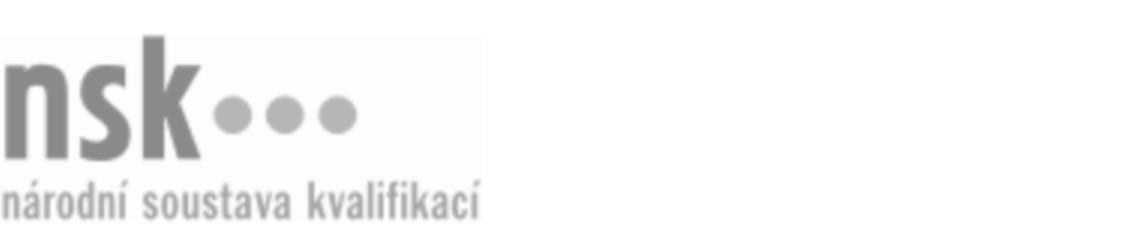 Kvalifikační standardKvalifikační standardKvalifikační standardKvalifikační standardKvalifikační standardKvalifikační standardKvalifikační standardKvalifikační standardZámečník/zámečnice pro závěsnou dráhu v dole (kód: 21-082-H) Zámečník/zámečnice pro závěsnou dráhu v dole (kód: 21-082-H) Zámečník/zámečnice pro závěsnou dráhu v dole (kód: 21-082-H) Zámečník/zámečnice pro závěsnou dráhu v dole (kód: 21-082-H) Zámečník/zámečnice pro závěsnou dráhu v dole (kód: 21-082-H) Zámečník/zámečnice pro závěsnou dráhu v dole (kód: 21-082-H) Zámečník/zámečnice pro závěsnou dráhu v dole (kód: 21-082-H) Autorizující orgán:Ministerstvo průmyslu a obchoduMinisterstvo průmyslu a obchoduMinisterstvo průmyslu a obchoduMinisterstvo průmyslu a obchoduMinisterstvo průmyslu a obchoduMinisterstvo průmyslu a obchoduMinisterstvo průmyslu a obchoduMinisterstvo průmyslu a obchoduMinisterstvo průmyslu a obchoduMinisterstvo průmyslu a obchoduMinisterstvo průmyslu a obchoduMinisterstvo průmyslu a obchoduSkupina oborů:Hornictví a hornická geologie, hutnictví a slévárenství (kód: 21)Hornictví a hornická geologie, hutnictví a slévárenství (kód: 21)Hornictví a hornická geologie, hutnictví a slévárenství (kód: 21)Hornictví a hornická geologie, hutnictví a slévárenství (kód: 21)Hornictví a hornická geologie, hutnictví a slévárenství (kód: 21)Hornictví a hornická geologie, hutnictví a slévárenství (kód: 21)Týká se povolání:Zámečník kolejových konstrukcí a vozidelZámečník kolejových konstrukcí a vozidelZámečník kolejových konstrukcí a vozidelZámečník kolejových konstrukcí a vozidelZámečník kolejových konstrukcí a vozidelZámečník kolejových konstrukcí a vozidelZámečník kolejových konstrukcí a vozidelZámečník kolejových konstrukcí a vozidelZámečník kolejových konstrukcí a vozidelZámečník kolejových konstrukcí a vozidelZámečník kolejových konstrukcí a vozidelZámečník kolejových konstrukcí a vozidelKvalifikační úroveň NSK - EQF:333333Odborná způsobilostOdborná způsobilostOdborná způsobilostOdborná způsobilostOdborná způsobilostOdborná způsobilostOdborná způsobilostNázevNázevNázevNázevNázevÚroveňÚroveňOrientace ve strojírenských normách a v technické dokumentaci strojů, přístrojů a zařízeníOrientace ve strojírenských normách a v technické dokumentaci strojů, přístrojů a zařízeníOrientace ve strojírenských normách a v technické dokumentaci strojů, přístrojů a zařízeníOrientace ve strojírenských normách a v technické dokumentaci strojů, přístrojů a zařízeníOrientace ve strojírenských normách a v technické dokumentaci strojů, přístrojů a zařízení33Ošetřování a údržba strojů a zařízení v doleOšetřování a údržba strojů a zařízení v doleOšetřování a údržba strojů a zařízení v doleOšetřování a údržba strojů a zařízení v doleOšetřování a údržba strojů a zařízení v dole33Údržba jednoduchých báňských strojů a dopravních tratí v podzemním doleÚdržba jednoduchých báňských strojů a dopravních tratí v podzemním doleÚdržba jednoduchých báňských strojů a dopravních tratí v podzemním doleÚdržba jednoduchých báňských strojů a dopravních tratí v podzemním doleÚdržba jednoduchých báňských strojů a dopravních tratí v podzemním dole33Vedení provozních záznamůVedení provozních záznamůVedení provozních záznamůVedení provozních záznamůVedení provozních záznamů33Zámečník/zámečnice pro závěsnou dráhu v dole,  29.03.2024 7:37:24Zámečník/zámečnice pro závěsnou dráhu v dole,  29.03.2024 7:37:24Zámečník/zámečnice pro závěsnou dráhu v dole,  29.03.2024 7:37:24Zámečník/zámečnice pro závěsnou dráhu v dole,  29.03.2024 7:37:24Strana 1 z 2Strana 1 z 2Kvalifikační standardKvalifikační standardKvalifikační standardKvalifikační standardKvalifikační standardKvalifikační standardKvalifikační standardKvalifikační standardPlatnost standarduPlatnost standarduPlatnost standarduPlatnost standarduPlatnost standarduPlatnost standarduPlatnost standarduStandard je platný od: 21.10.2022Standard je platný od: 21.10.2022Standard je platný od: 21.10.2022Standard je platný od: 21.10.2022Standard je platný od: 21.10.2022Standard je platný od: 21.10.2022Standard je platný od: 21.10.2022Zámečník/zámečnice pro závěsnou dráhu v dole,  29.03.2024 7:37:24Zámečník/zámečnice pro závěsnou dráhu v dole,  29.03.2024 7:37:24Zámečník/zámečnice pro závěsnou dráhu v dole,  29.03.2024 7:37:24Zámečník/zámečnice pro závěsnou dráhu v dole,  29.03.2024 7:37:24Strana 2 z 2Strana 2 z 2